親師專線Cloud School校務系統建置說明一、注意事項(1)2019/09/11(三)之前上Cloud School校務系統填畢(2)2~6年級上網修誤即可(轉出入學生繕打與舊生資料更動)(3)1年級新生資料，請1年級老師上系統繕打二、cloud school校務系統(1)進入cloud school校務系統教職員導師作業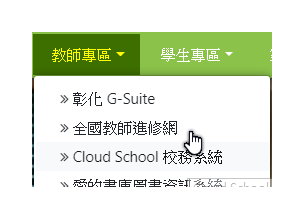 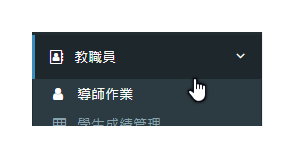 (2)用教師的帳號及密碼登入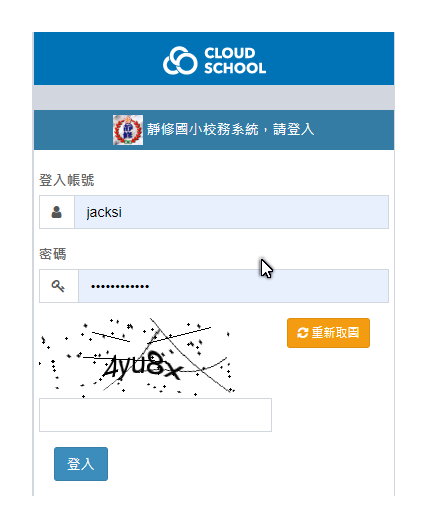 (3)學籍管理學生基本資料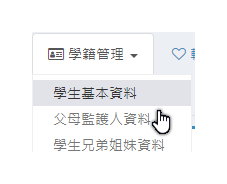 (4)輸入戶籍地址、居住地址、戶籍電話、通訊電話、緊急聯絡電話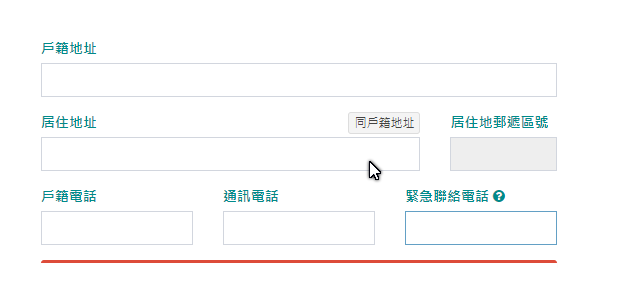 (5) 學籍管理父母監護人資料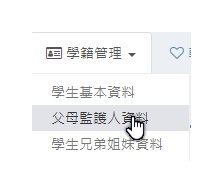 (6)輸入 父親姓名、母親姓名、父親手機、母親手機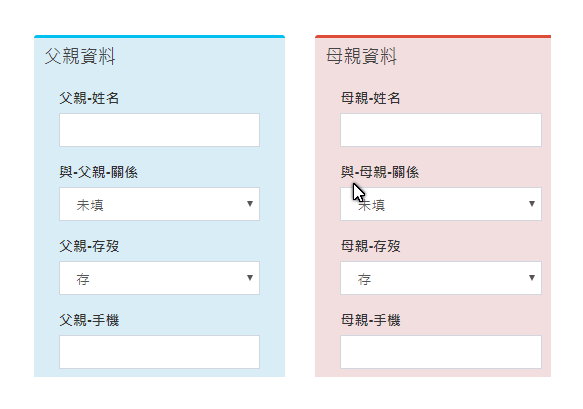 